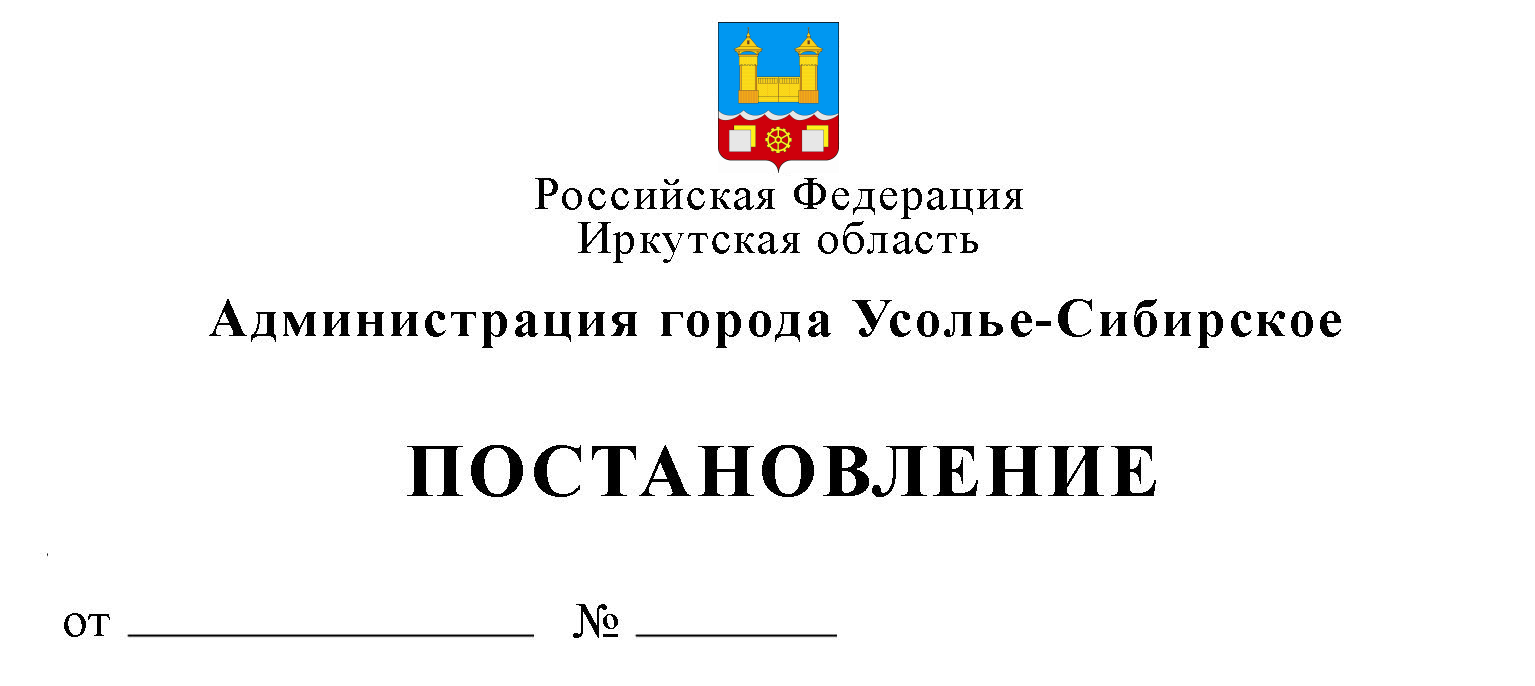 О внесении изменений в Перечень главных администраторов доходов бюджета города Усолье-Сибирское–органов местного самоуправления (органов администрации) города Усолье-Сибирское, утвержденный постановлением администрации города Усолье-Сибирское от 18.08.2023 №1853-паВ соответствии с пунктом 3.2 статьи 160.1 и пунктом 4 статьи 160.2 Бюджетного Кодекса Российской Федерации, письмом КУМИ администрации города Усолье-Сибирское от 31.08.2023 №КУМИ-02-12-992/23, письмом МКУ «Централизованная бухгалтерия города Усолье-Сибирское» от 11.09.2023, №781 руководствуясь статьями 28, 55 Устава муниципального образования «город Усолье-Сибирское», администрация города Усолье-СибирскоеПОСТАНОВЛЯЕТ:Внести следующие изменения в Перечень главных администраторов доходов бюджета города Усолье-Сибирское - органов местного самоуправления (органов администрации) города Усолье-Сибирское, утвержденный постановлением администрации города Усолье-Сибирское от 18.08.2023 №1853-па:1.1 Раздел «902 Администрация города Усолье-Сибирское» дополнить следующими кодами дохода:В Разделе «903 Комитет по управлению муниципальным имуществом администрации города Усолье-Сибирское» исключить строки следующего содержания: Настоящее постановление подлежит размещению на официальном сайте муниципального образования «город Усолье-Сибирское».И. о. мэра города Усолье-Сибирское 					Л.Н. ПаньковаПодготовил:Иванова Ю.Г.Согласовано:Председатель КФ                              		           Е.Г. ЕгороваНачальник юридическогоотдела администрации города                                           Е.М. Поцелуйко 9021 16 10061 04 0000 140  Платежи в целях возмещения убытков, причиненных уклонением от заключения с муниципальным органом городского округа (муниципальным казенным учреждением) муниципального контракта, а также иные денежные средства, подлежащие зачислению в бюджет городского округа за нарушение законодательства Российской Федерации о контрактной системе в сфере закупок товаров, работ, услуг для обеспечения государственных и муниципальных нужд (за исключением муниципального контракта, финансируемого за счет средств муниципального дорожного фонда)9021 16 10081 04 0000 140Платежи в целях возмещения ущерба при расторжении муниципального контракта, заключенного с муниципальным органом городского округа (муниципальным казенным учреждением), в связи с односторонним отказом исполнителя (подрядчика) от его исполнения (за исключением муниципального контракта, финансируемого за счет средств муниципального дорожного фонда)9031 16 10123 01 0041 140  Доходы от денежных взысканий (штрафов), поступающие в счет погашения задолженности, образовавшейся до 1 января 2020 года, подлежащие зачислению в бюджет муниципального образования по нормативам, действовавшим в 2019 году (доходы бюджетов городских округов за исключением доходов, направляемых на формирование муниципального дорожного фонда, а также иных платежей в случае принятия решения финансовым органом муниципального образования о раздельном учете задолженности)903 1 17 15020 04 0000 150Инициативные платежи, зачисляемые в бюджеты городских округов.